Publicado en Lloret de Mar el 27/05/2024 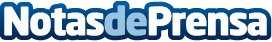 OPTICA’M explica qué es la hipermetropía y cuáles son los tratamientos de este trastorno de la visiónLa óptica boutique, con sede en Lloret de Mar, que ofrece diseños que harán volar la imaginación,  desde lo más clásico contemporáneo a lo más vanguardista, asegura que la detección temprana es crucial para evitar complicaciones a causa de la hipermetropíaDatos de contacto:Oriol Marquèsedeon931929647Nota de prensa publicada en: https://www.notasdeprensa.es/optica-m-explica-que-es-la-hipermetropia-y Categorias: Medicina Cataluña Infantil Otros Servicios Servicios médicos http://www.notasdeprensa.es